КРАТКИЕ СВЕДЕНИЯ О КОМПАНИИ ООО «СИДЕРМЕС»До 2014 года продукция выпускалась только в Европе, но с июня 2014 года продукция стала так же выпускаться и в Российской Федерации.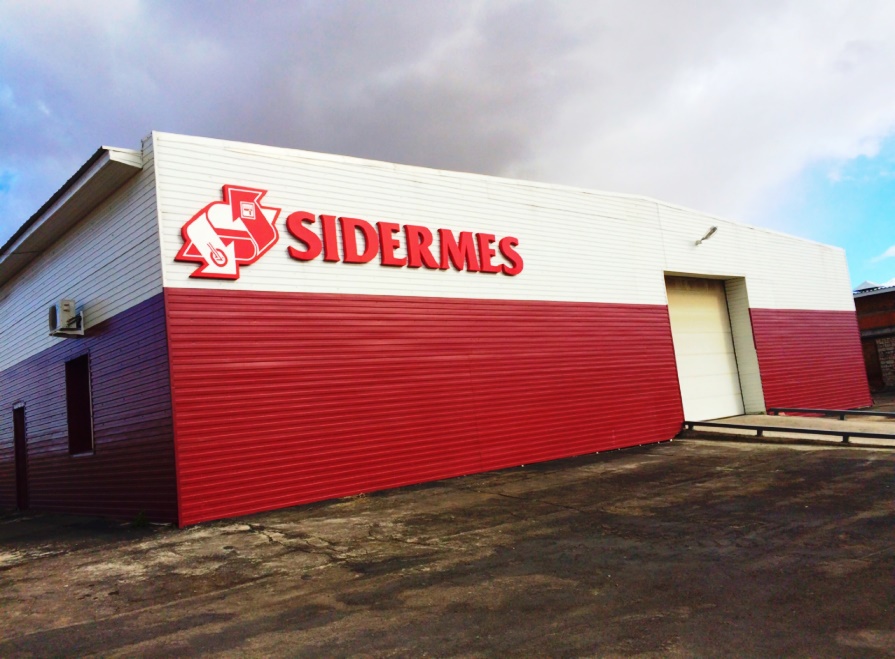 Компания ООО «Сидермес» работает в качестве поставщика измерительных приборов и оборудования в металлургической отрасли, постоянно совершенствуя свои системы и технологии в целях производства высококачественных изделий.В июне месяце 2014 года в городе Магнитогорск был запущен цех по производству экспресс – анализа стали. Мы успели зарекомендовать себя как надежный партнер и продавец качественной продукции.На данный момент линейка нашей продукции состоит из 35 видов изделий экспресс – анализа стали.Компания имеет необходимый опыт для выполнения любого заказа по сопровождению производственного процесса, а также линию оборудования, совместимого с ПК или ПЛК. К настоящему времени под брендом «Сидермес» выпущено более 200 миллионов датчиков. Многие сталелитейные предприятия во всем мире оснащены цифровым оборудование SIDERMES и системами для автоматического погружения.Компания имеет очень гибкую организацию и может выполнить любой заказ клиентов в очень короткий срок. Для обеспечения возросших потребностей в работе и качества измерений компания поставляет на многие предприятия также системы автоматического погружения различного применения.Наша компания сертифицировала свою систему качества, которая теперь соответствует ISO 9001:2000.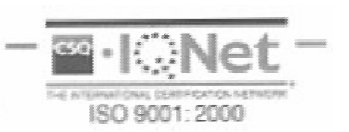 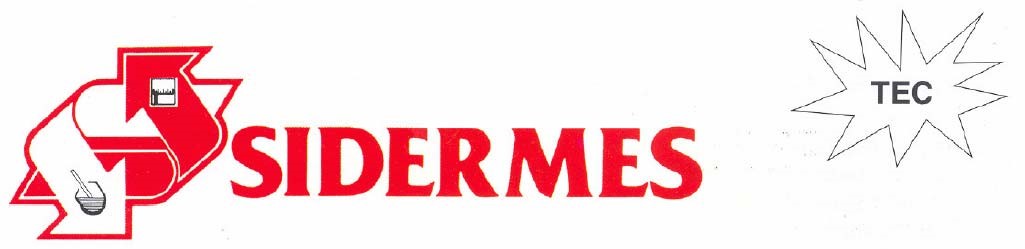 ИЗМЕРЕНИЕ ТЕМПЕРАТУРЫ В РАСПЛАВЛЕННОМ МЕТАЛЛЕ ДАТЧИКИ Термопары погружения SUPERTEMP Для измерения температуры расплавленного металла в кислородных конвертерах, электродуговых печах, индукционных печах, доменных печах и различных типах литейных ковшей термопары погружения SUPERTEMP являются одним из стандартов сталеплавильной промышленности. Достаточно надеть термопару на удлинительное приспособление и погрузить ее в расплавленный металл, чтобы быстро получить измерение температуры на подключенном цифровом оборудовании. В зависимости от применения имеется также защита от брызг. Пройдя испытания на миллионах погружений, SUPERTEMP обеспечивает быстрое и надежное измерение.  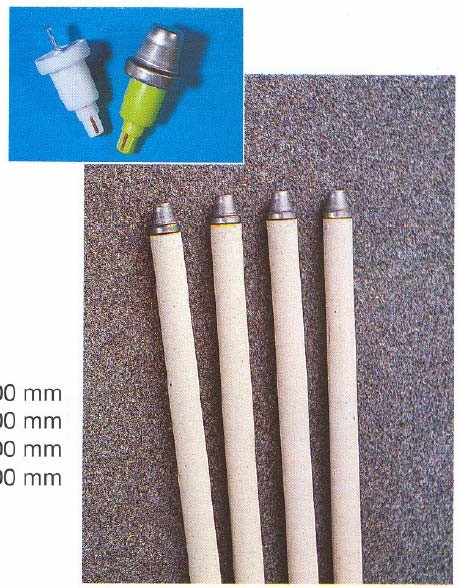 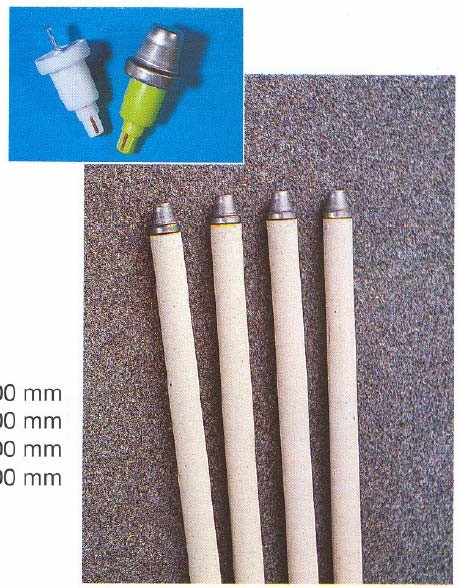 ДАТЧИКИ Погружные пробоотборники Сombi CET (температура ванны + проба) Эти датчики представляют собой сочетание термопары погруженияSUPERTEMP и погружного пробоотборника SUPERSAMP, одинарнойили двойной толщины. Проба металла для лабораторного анализа отбираетсяодновременно с замером температуры при погружении.Для использования CET с существующими фурмами SUPERTEMP не требуется никакой адаптации. Действия оператора «направляются» последовательными устройствами, позволяя добиться лучшей повторяемости, и снижая также продолжительность плавки от выпуска до выпуска. CET используется также с системами 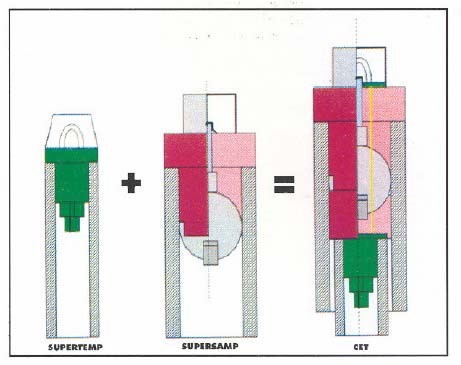 автоматического погружения. • По заказу поставляется защита от брызг и колпачки из нержавеющей стали Форма и размер образца: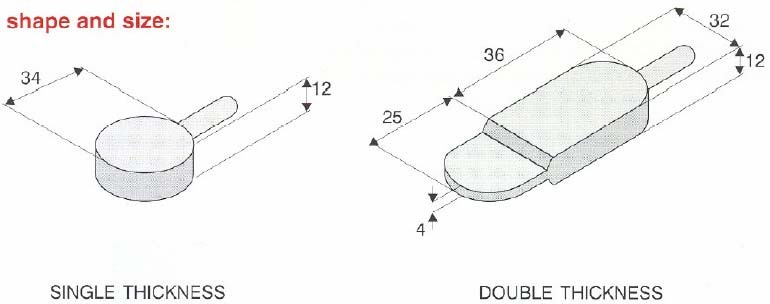 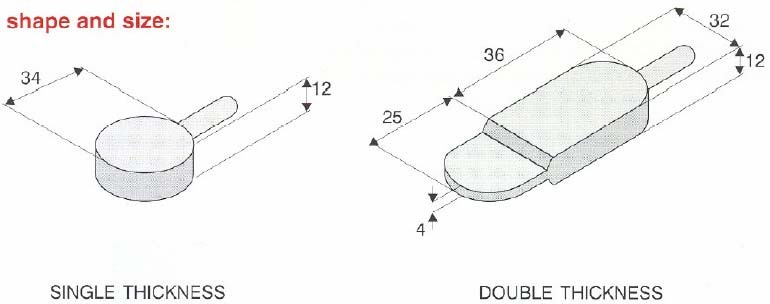 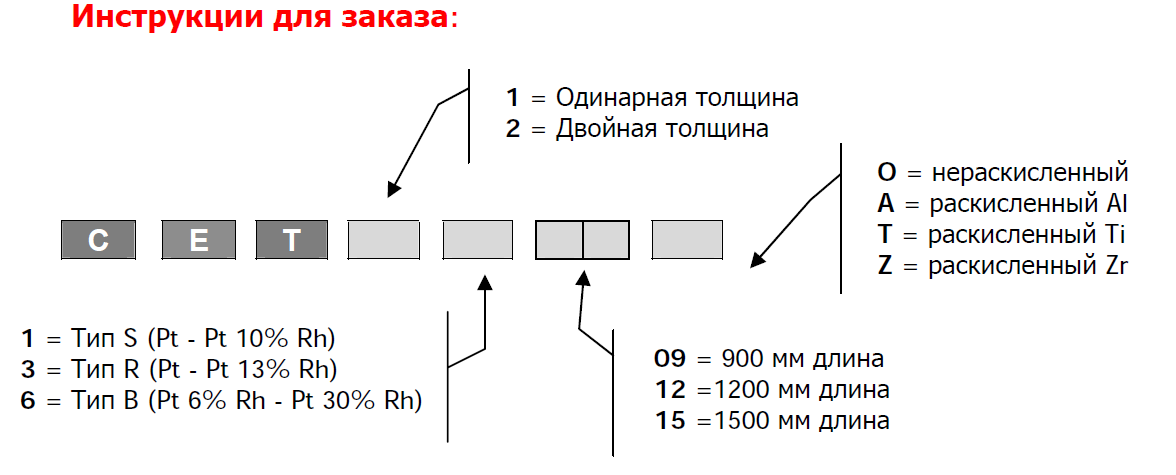                                 ИЗМЕРИТЕЛЬНОЕ ОБОРУДОВАНИЕЛинейные цифровые индикаторы SIDERTEMP-IISIDERTEMP-II является цельным микропроцессорным блоком для точных замеров температуры. На передней панели расположены три последовательных лампочки, указывающие оператору на состояние измерения и время его завершения. Для точности проверки прибор оснащен устройствами самодиагностики.Цифровой индикатор SIDERTEMP-II/P аналогичен SIDERTEMP-II, но он имеет также встроенный цифровой принтер, автоматически регистрирующий измеренные величины, время (часы - минуты) и дату (день - месяц) операции. По запросу могут также распечатываться величины «Heat N.» (Теплота N.) и «measuring point N.» (Точка измерения N.). Печатная схема принтера включает батарею с автоподзарядкой для внутренних часов. 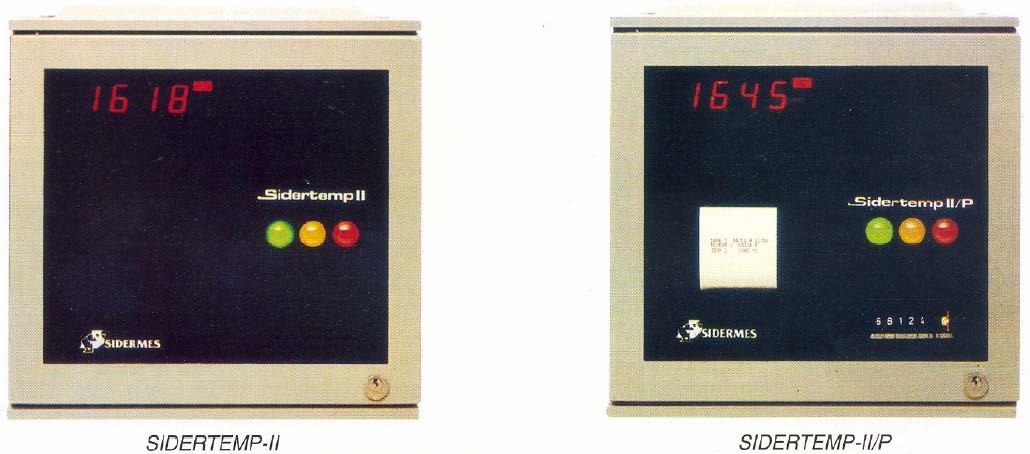 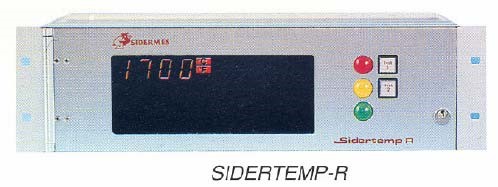 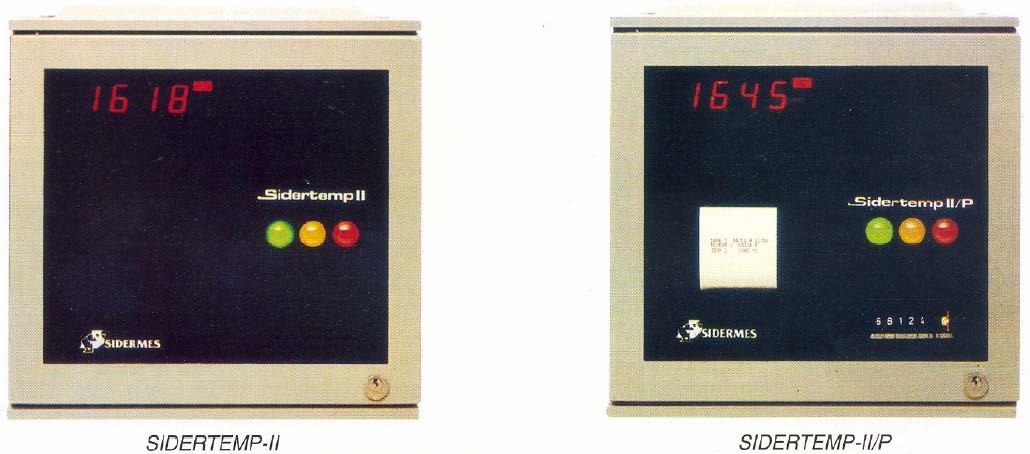 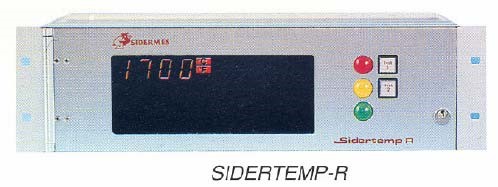 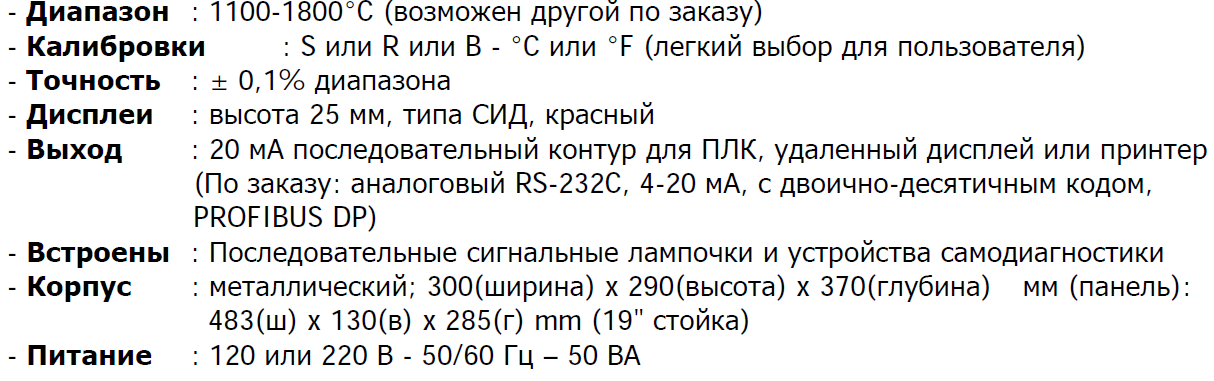 Инструкции для заказа: КОМПЛЕКТЫ УДЛИНИТЕЛЬНЫХ ПРИСПОСОБЛЕНИЙ Состоят из стальных трубок с поляризованными и компенсированными соединителями для крепления только датчика SUPERTEMP и комбинированных пробников CET. Внутренний 2-жильный жаропрочный омедненный кабель с изоляцией окисью магния позволяет выполнять точные измерения температуры при погружении, выдерживая при этом жар печи. Приспособление может поставляться прямой или изогнутой формы (угол сгиба следует указать). Инструкции для заказа: 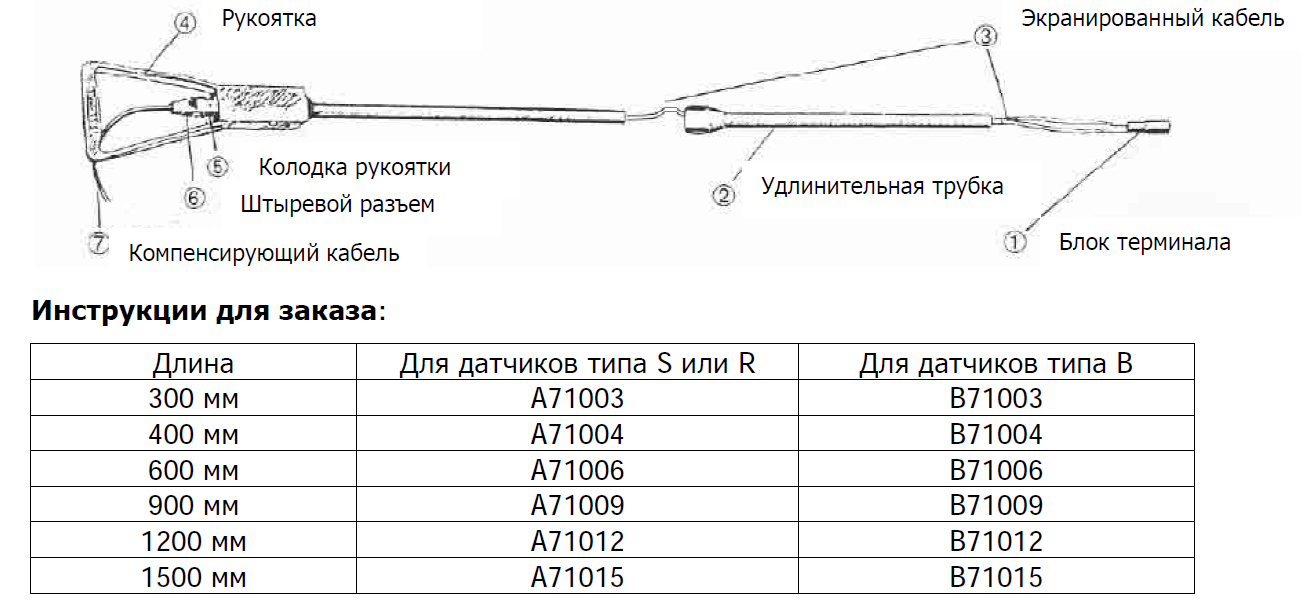 ЗАПАСНЫЕ ЧАСТИ УДЛИНИТЕЛЬНОГО ПРИСПОСОБЛЕНИЯ Инструкции для заказа: 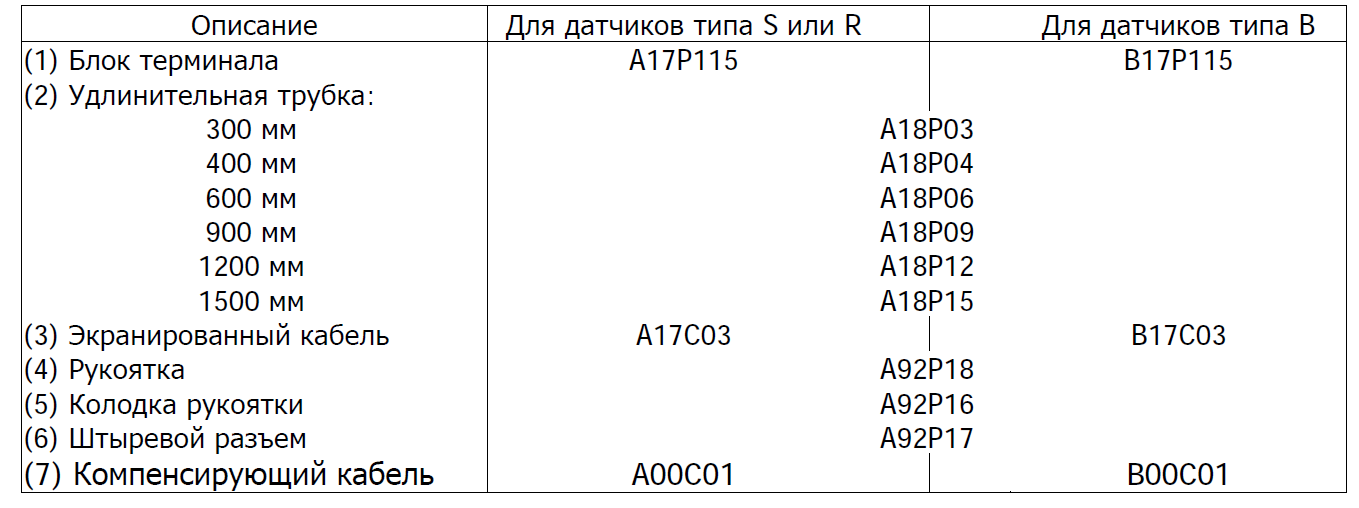 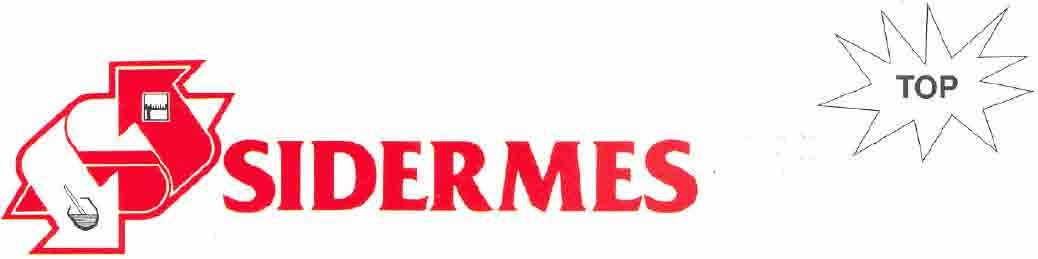  	SIDERTOP   	МНОГОФУНКЦИОНАЛЬНОЕ ЦИФРОВОЕ ОБОРУДОВАНИЕ САМЫЙ УНИВЕРСАЛЬНЫЙ ИНСТРУМЕНТ. ШИРОКИЙ ДИАПАЗОН ДАТЧИКОВ ПОЗВОЛЯЕТ ОПРЕДЕЛИТЬ ВСЕ КРИТИЧЕСКИЕ ПАРАМЕТРЫ ДЛЯ РАСПЛАВЛЕННОЙ СТАЛИ. 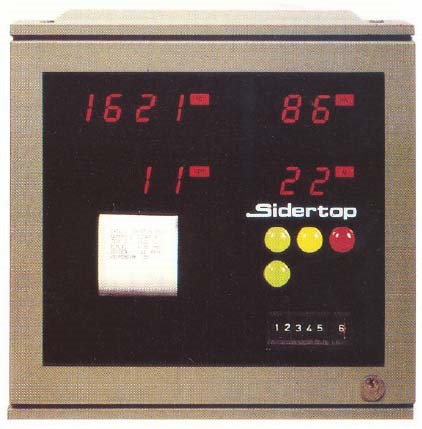 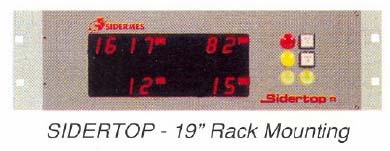 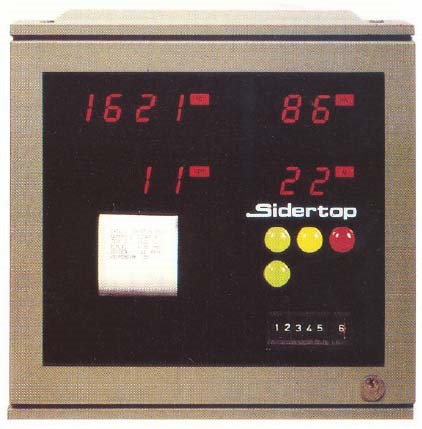 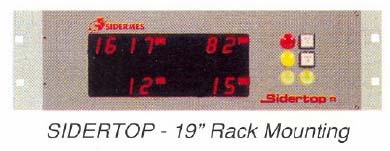 Серия измерительного оборудования SIDERMES пополнилась новым современным прибором: SIDERTOP позволяет измерять и анализировать все параметры, применяющиеся в процессе производства стали. ОСОБЕННОСТИ КОНСТРУКЦИИ Все электронные компоненты располагаются внутри прочного металлического корпуса. Прибор предназначен для панельного монтажа (даже в сложных условиях окружающей среды) или для монтажа в стойку (19 дюймов) в аппаратной комнате.  Размеры и яркость цифр на четырех цифровых дисплеях (мощные красные светодиоды размером 25 мм) позволяют оператору считывать значения даже на значительном расстоянии в условиях плохого освещения. На передней панели располагаются четыре индикатора состояния измерения и времени его завершения. Встроенный цифровой принтер регистрирует измеренные значения вместе с датой и временем выполнения измерения, а также идентификационными данными, настроенными оператором с помощью поворотного переключателя. ШЕСТЬ ДАТЧИКОВ + ОДНО УДЛИНИТЕЛЬНОЕ ПРИСПОСОБЛЕНИЕ Выберите датчик, закрепите его на SIDERLANCE, и высокоспециализированная электроника прибора SIDERTOP автоматически активизирует нужные дисплеи и функции для обеспечения соответствующего типа измерения. 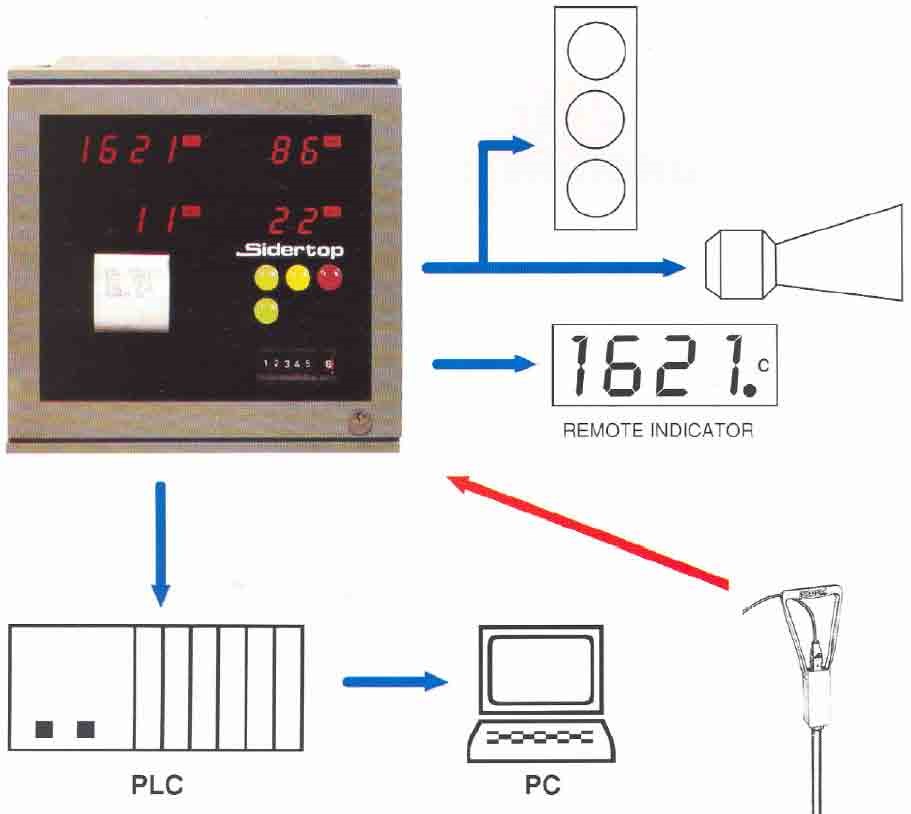 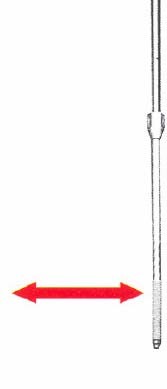 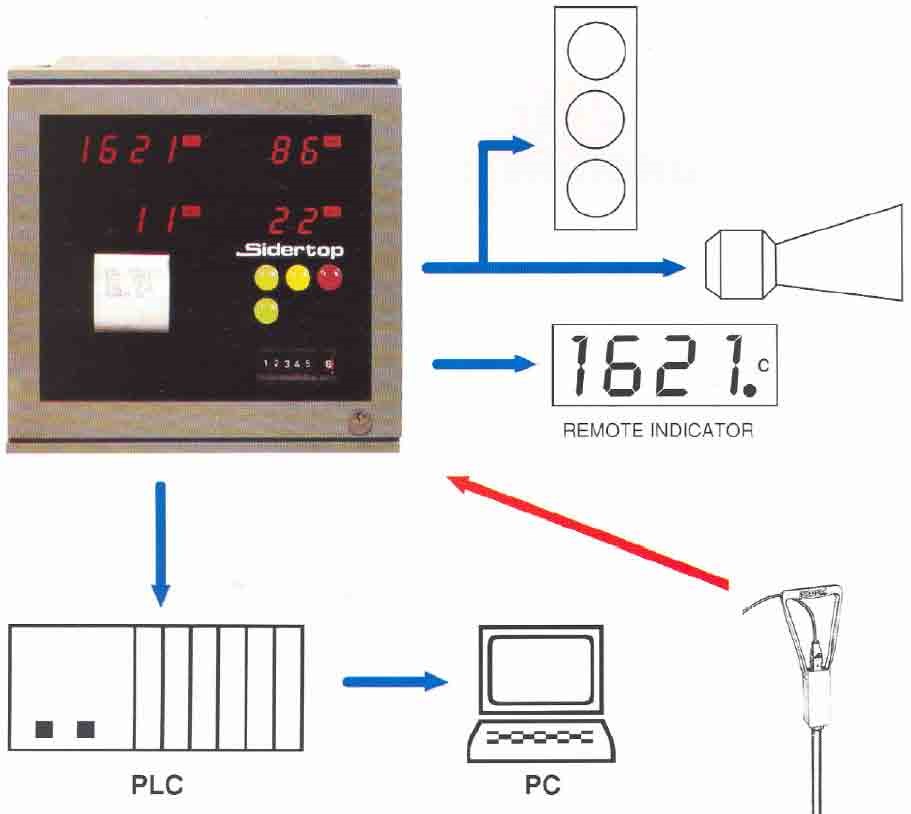 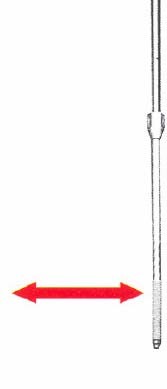 СПЕЦИФИКАЦИЯ Для легкой проверки точности, схемы и цикла измерения SIDERTOP оснащен устройствами самодиагностики. Стабильность компонентов входного усилителя обеспечивает высокую точность измерения и ограничивает потребность в повторной калибровке инструмента.  Встроенный быстродействующий датчик обеспечивает точную компенсацию температуры окружающей среды. Все функции инструмента управляются микропроцессором, что делает инструмент особенно удобным в использовании. В зависимости от потребностей клиента SIDERTOP поставляется в панельной версии или размером 19 дюймов для монтажа в стойку. 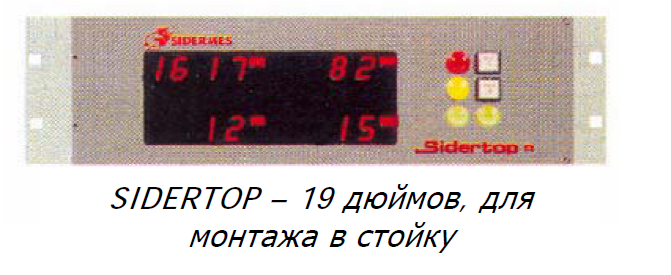 Технические рактеристики: 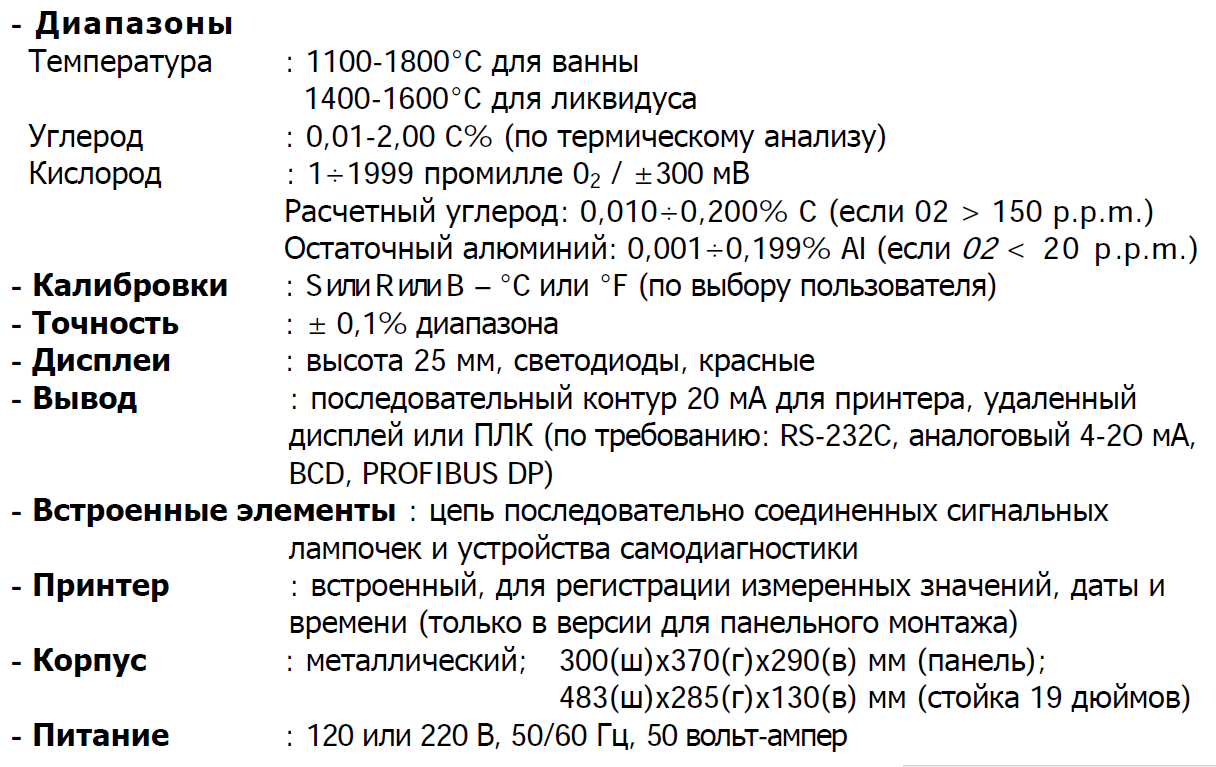 Для составления заказа: УНИВЕРСАЛЬНОЕ УДЛИНИТЕЛЬНОЕ ПРИСПОСОБЛЕНИЕ SIDERLANCE Из стальных трубок, с поляризованными и компенсированными соединителями для поддержки датчиков и комбинированных пробоотборников. Устойчивый к жару в печи внутренний кабель (четыре жаропрочных жилы с медным покрытием) с магнезиальной изоляцией обеспечивает точность измерения при погружении. Любые датчики и комбинированные пробоотборники могут применяться без какой-либо адаптации. Удлинительное приспособление может иметь прямую или изогнутую конструкцию (угол изгиба указывается клиентом). 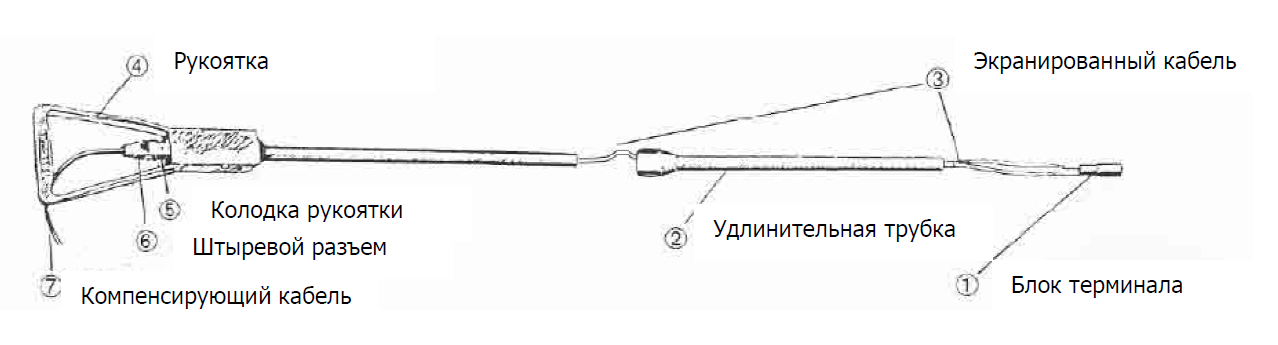 ДЛЯ СОСТАВЛЕНИЯ ЗАКАЗА: ЗАПЧАСТИ ДЛЯ УДЛИНИТЕЛЬНОГО ПРИСПОСОБЛЕНИЯ Для составления заказа: 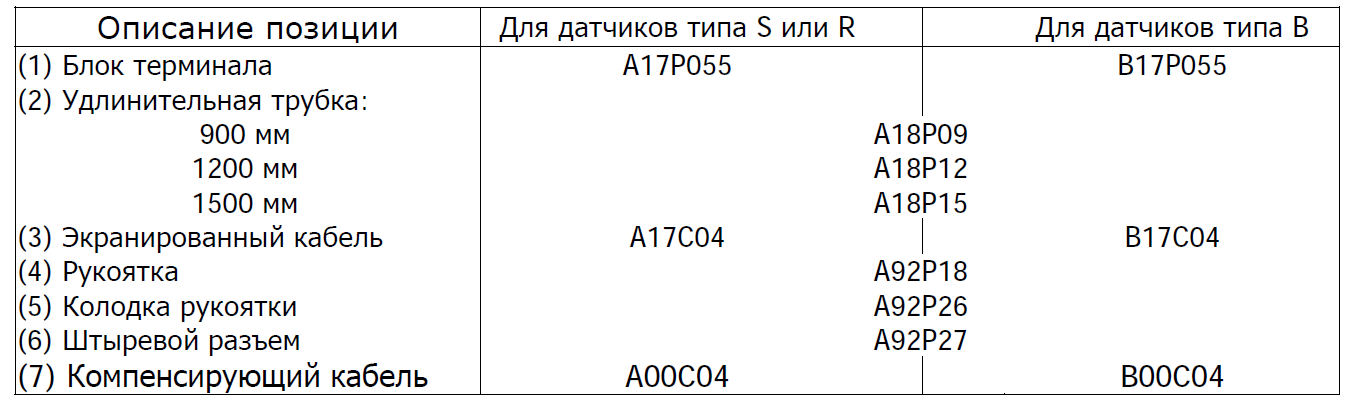 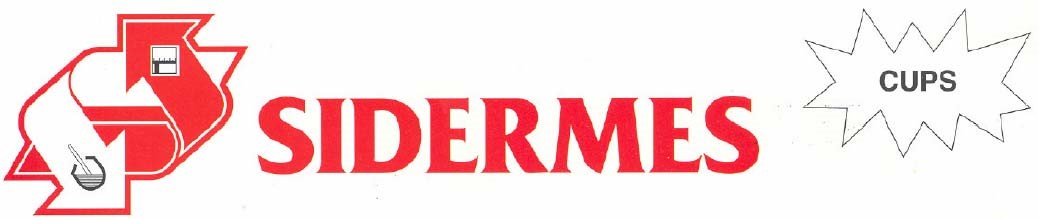  	ЧАШКИ ДЛЯ ТЕРМИЧЕСКОГО АНАЛИЗА  РАСПЛАВЛЕННОГО МЕТАЛЛА ПОЛНЫЙ АССОРТИМЕНТ ЧАШЕК ДЛЯ ТЕРМИЧЕСКОГО АНАЛИЗА. ДЛЯ ИСПОЛЬЗОВАНИЯ ВО ВСЕХ СФЕРАХ ПРИМЕНЕНИЯ, ГДЕ ТРЕБУЕТСЯ БЫСТРО ОПРЕДЕЛИТЬ ПРОЦЕНТНОЕ СОДЕРЖАНИЕ УГЛЕРОДА В СТАЛИ, ЭКВИВАЛЕНТА УГЛЕРОДА В ЧУГУНЕ, А ТАКЖЕ ЛЕГИРУЮЩИХ КОМПОНЕНТОВ В ЦВЕТНЫХ МЕТАЛЛАХ. 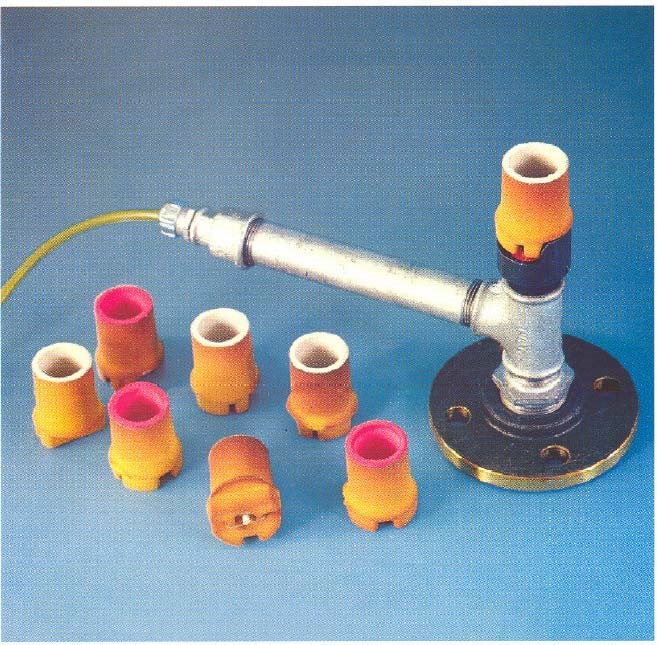 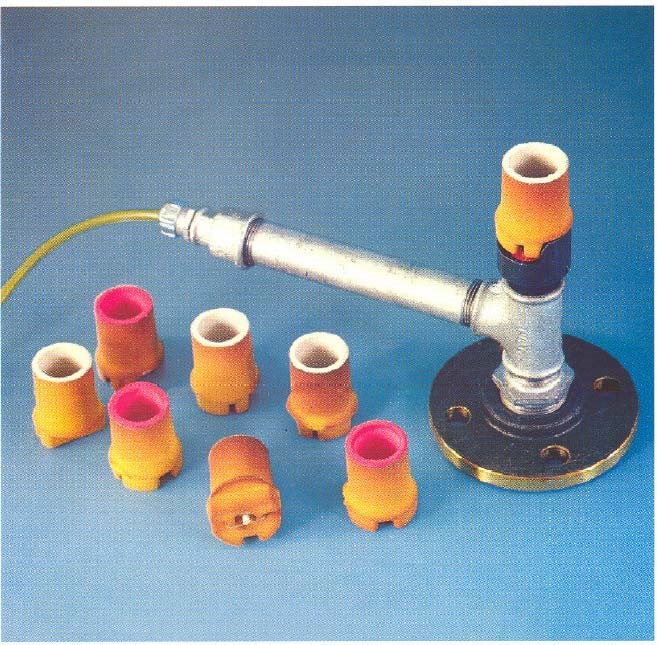 быстрые и надежные измерения улучшение управления производственным процессом быстрое внесение корректив в результате анализа повышение производительности Очень простые в употреблении чашки для термического анализа позволяют быстро увидеть состояние расплава в цехе еще до получения, при необходимости, результатов лабораторного анализа. Пробу расплавленного металла берут черпаком из печи, ковша или вагранки и выливают в соответствующий картридж, надетый на держатель. По мере охлаждения металла, высокоточная термопара датчика генерирует электромагнитный сигнал, эквивалентный действительной температуре пробы, обеспечивая проведение термического анализа. Держатель сконструирован с поляризованным соединителем в комплекте с компенсированным кабелем. Итоговая информация немедленно преобразуется оборудованием в результат химического анализа, который отображается для персонала цеха с целью его возможного вмешательства в процесс до разливки металла. 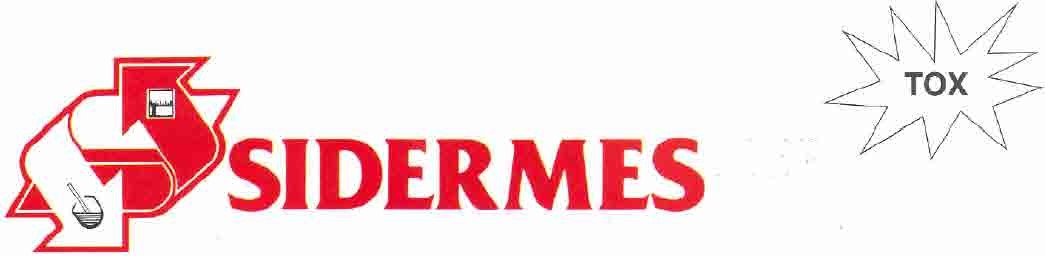 ИЗМЕРЕНИЯ АКТИВНОСТИ КИСЛОРОДА В РАСПЛАВЛЕННОЙ СТАЛИ  ДАТЧИКИ Погружной датчик TOX Для измерения температуры и активности кислорода расплавленной стали в кислородных конвертерах, электродуговых печах, индукционных печах и различных литейных ковшах. Датчики TOX имеют термопару для измерения температуры и тубулярный тигель из MgO стабилизированного ZrO2 в качестве измерительного модуля активности кислорода. Достаточно надеть термопару на удлинительное приспособление и погрузить ее в расплавленный металл, чтобы быстро получить измерение температуры и кислородной активности на подключенном цифровом оборудовании. В зависимости от применения имеется также защита от брызг. Подтверждая надежное покрытие диапазона от 1 до 2000 промилле O2, датчики TOX обеспечивают быстрое и точное измерение. Технические характеристики: 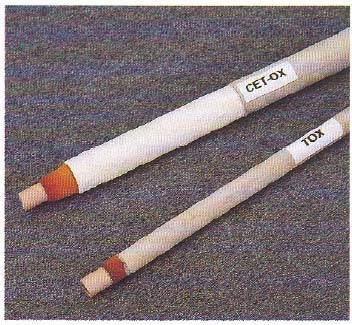 Элемент термопары: S (Pt - Pt 10% Rh) либо   	 	 	     R (Pt - Pt 13% Rh) либо   	 	 	     B (Pt 6% Rh - Pt 30% Rh) датчик O2 	: тубулярный тигель ZrO (MgO стаб.)  	 	  контрольные данные Cr-Cr2O3   	 	  Внутренний проводник: провод Mo  	            Наружный проводник: Сталь Точность 	:  0 + 3°C при 1554°С  	             ± (от 5 до 10) мВ (в зависимости от уровня активности кислорода) Калибровка :  DIN 43710 - IPTS 68 Шлаковый колпачок: Сталь, покрытая бумагой Длина трубки 	: 1200 мм и 1500 мм  	 	 	   (другая длина по заказу) Инструкции для заказа: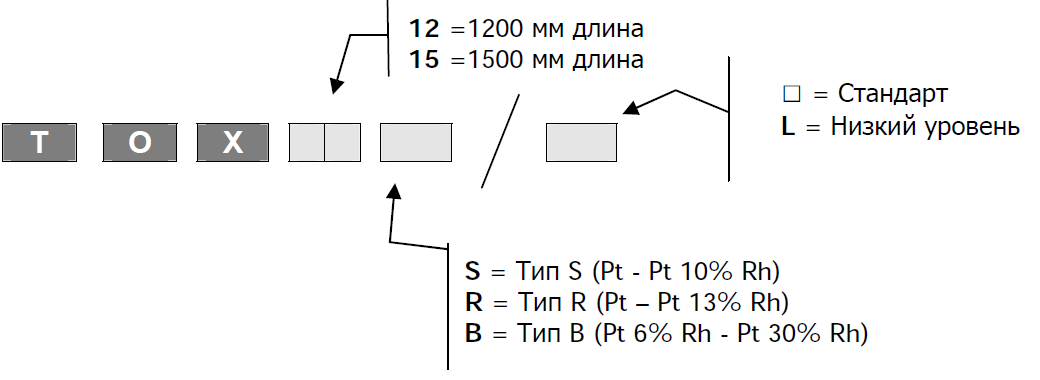 ДАТЧИКИ Погружные комбинированные пробоотборники CET-OX Это сочетание погружного датчика TOX и погружного пробоотборника SUPERSAMP, одинарной или двойной толщины, специально предназначенного для экономии рабочего времени в процессе производства. Проба металла для лабораторного анализа отбирается одновременно с замером температуры и активности кислорода при погружении. Для использования CET-OX с существующими удлинительными приспособлениями TOX не требуется никакой адаптации. Операция по забору пробы "направляется" последовательными устройствами в ходе замера, позволяя добиться лучшей повторяемости, и снижая также продолжительность плавки от выпуска до выпуска. CET-OX используется также с системами автоматического погружения. Форма и размер образца: Инструкции для заказа 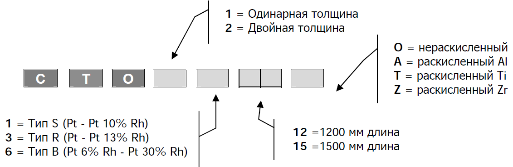 КОМПЛЕКТЫ УДЛИНИТЕЛЬНЫХ ПРИСПОСОБЛЕНИЙ Состоят из стальных трубок с поляризованными и компенсированными соединителями для крепления датчиков ТОХ и комбинированных пробников CET-ОХ. Внутренний 4-жильный жаропрочный омедненный кабель с изоляцией окисью магния позволяет выполнять точные измерения температуры при погружении, выдерживая при этом жар печи. Для использования термопар погружения SUPERTEMP (только температура), и комбинированных пробников CET (температура +  проба) дополнительной адаптации не требуется. Приспособление может поставляться прямой или изогнутой формы (угол сгиба следует указать). 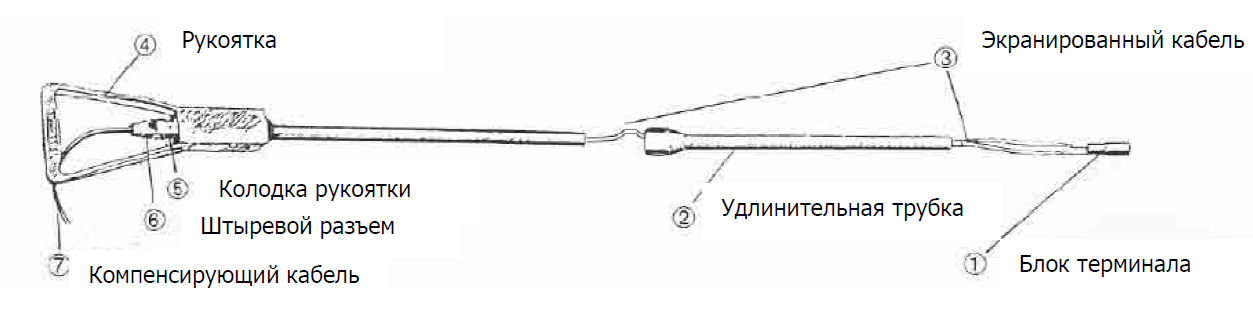 Инструкции для заказа: ЗАПАСНЫЕ ЧАСТИ УДЛИНИТЕЛЬНОГО ПРИСПОСОБЛЕНИЯИнструкции для заказа: 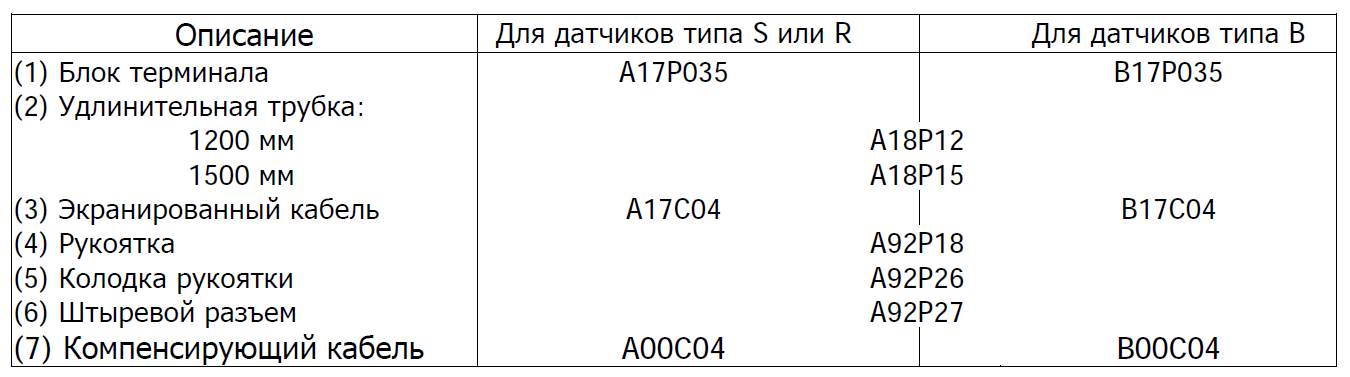 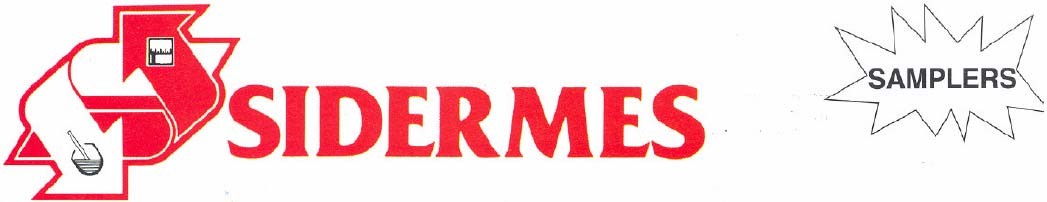 ПРОБООТБОРНИКИ И УСТРОЙСТВА ДЛЯ ЗАБОРА ПРОБ  	SUPERSAMP ПРОБООТБОРНИКИ 1) Стандартные пробники Быстрое проведение химического анализа очень важно для управления производственным процессом в литейном цехе. Хотя электроника и сократила время проведения анализа, общее время, необходимое для получения и подготовки пробы черпаком или пресс-формой остается слишком большим. Необходимо внедрять современную технологию для снижения времени на забор и анализ пробы. Результатом будет снижение продолжительности плавки от выпуска до выпуска, что означает более высокую производительность. Пробоотборники и устройства забора проб SIDERMES предназначены для безопасного, быстрого и прямого взятия проб. Эта система позволяет пользователю легко получить и быстро подготовить пробу.  Благодаря пробоотборникам SUPERSAMP время лабораторной подготовки и количество оборудования сводится к минимуму. Стандартный образец представляет собой диск двойной толщины, сформованный в разъемной металлической форме, содержащейся в песочном корпусе. Его штырь диаметром 6 миллиметров сформован в кварцевой трубке. Конфигурация пробоотборника определяется технологией взятия проб, месторасположением и состоянием металла. При необходимости имеются различные раскислители, которые добавляются в форму пробы при изготовлении. 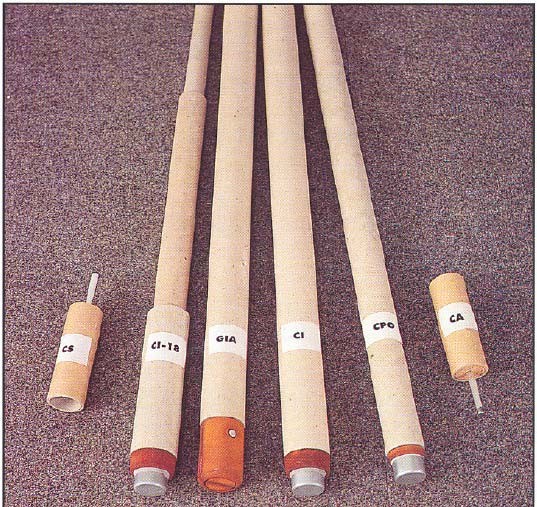 Проба, взятая из ванны с металлом, должна быть: • репрезентативной не иметь примесей, трещин    отверстий подходящей по форме и     размеру: для удобства   обращения и быстрого   проведения анализа В соответствии с различными потребностями и технологиями взятия проб имеются различные пробоотборники SUPERSAMP: 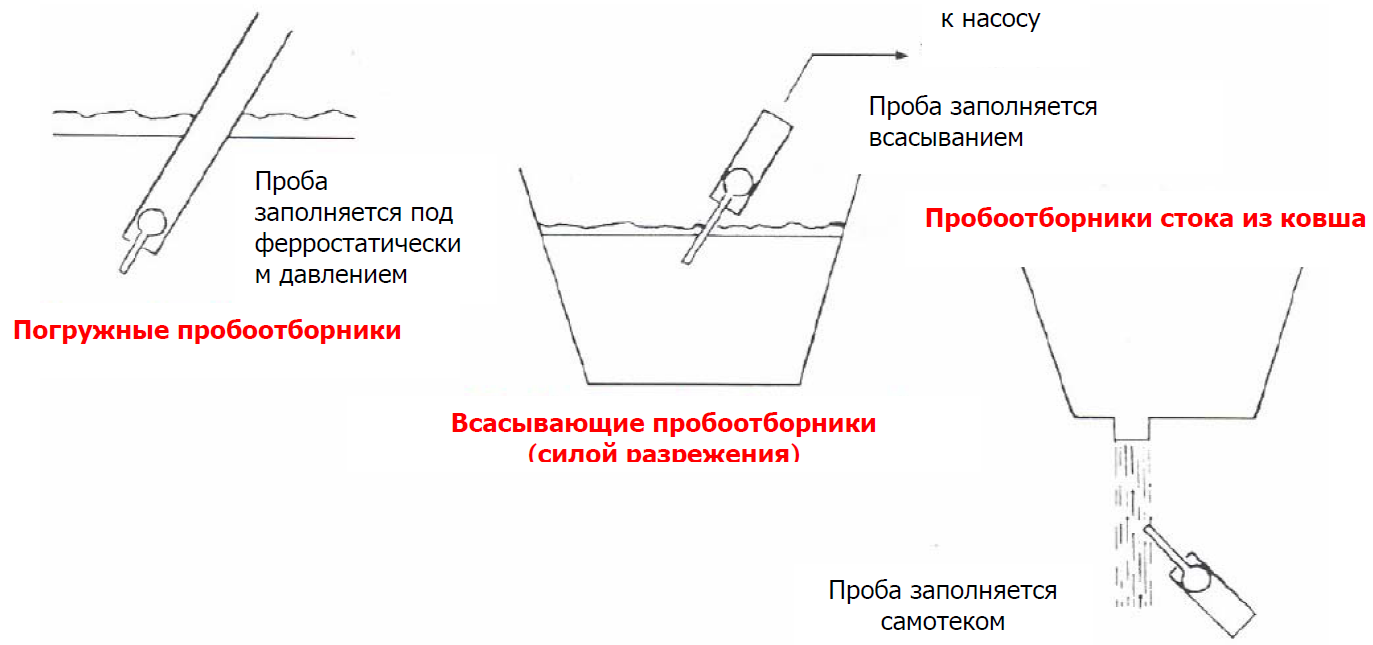 2) Комбинированные устройства Combi-Probes (ЗАПАТЕНТОВАНО) Новейшие разработки Combi-Probes не только сократили время взятия проб и измерения, но и привели к получению более последовательной информации для управления процессом плавки. Устройства SIDERMES Combi-Probes надежны, дают повторяющиеся результаты и подходят как для ручных, так и для автоматических погружных систем. • 	Для стали CET  	: Проба + температура ванны CPT  	: Проба + температура ванны CET-OX 	: Проба + температура ванны + промилле кислорода • 	Для железа GET  	: Проба + температура ванны В сравнении с традиционными методами Combi-Probes имеют следующие преимущества: одно погружение по сравнению с несколькими вся информация в одно время и в одном месте требуется только одно удлинительное приспособление для пода печи необходимо хранить и перевозить меньше устройств одноразового применения • экономия рабочего времени (одно погружение для многих целей) означает    снижение эксплуатационных расходов на запчасти, электроэнергию, огнеупоры и т.п. снижение затрат на удлинительные приспособления при ручном взятии проб операция направляется последовательными устройствами ФОРМА И РАЗМЕР ПРОБ ПРОБЫ СТАЛИ 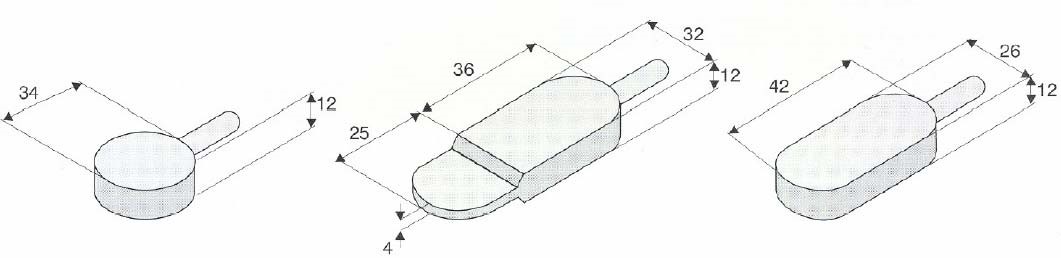 ОДИНАРНАЯ ТОЛЩИНА  	ДВОЙНАЯ ТОЛЩИНА 	 	     CPO ИНСТРУКЦИИ ДЛЯ ЗАКАЗА Погружные пробоотборники Для стали: Линейные пробоотборники CPO и CI (CI1 - одинарная толщина и CI2 – двойная толщина) используются в печах и крупных ковшах. В стандартной комплектации предусматривается стальной шлаковый колпачок, а также, при необходимости, раскислитель. При погружении пробоотборника на необходимую глубину в течение 3-5 секунд, в зависимости от температуры и вязкости расплава, шлаковый колпачок плавится, а жидкий металл затекает в кварц, заполняя форму. После снятия пробоотборника с удлинителя, ударьте непогружаемым концом вертикально о пол. Горячая проба упадет внутрь картонной трубки, а форма автоматически высвободит пробу для отправки в лабораторию на анализ. 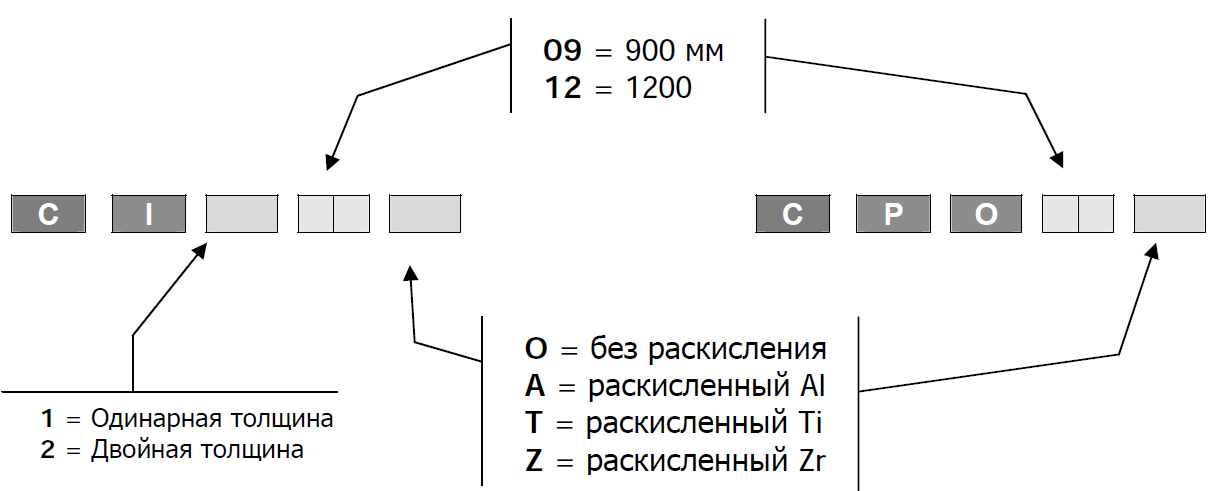 Для железа: Пробоотборники GIA, 2-го поколения, предназначены для обеспечения белой структуры пробы, для непосредственного спектрографического анализа. 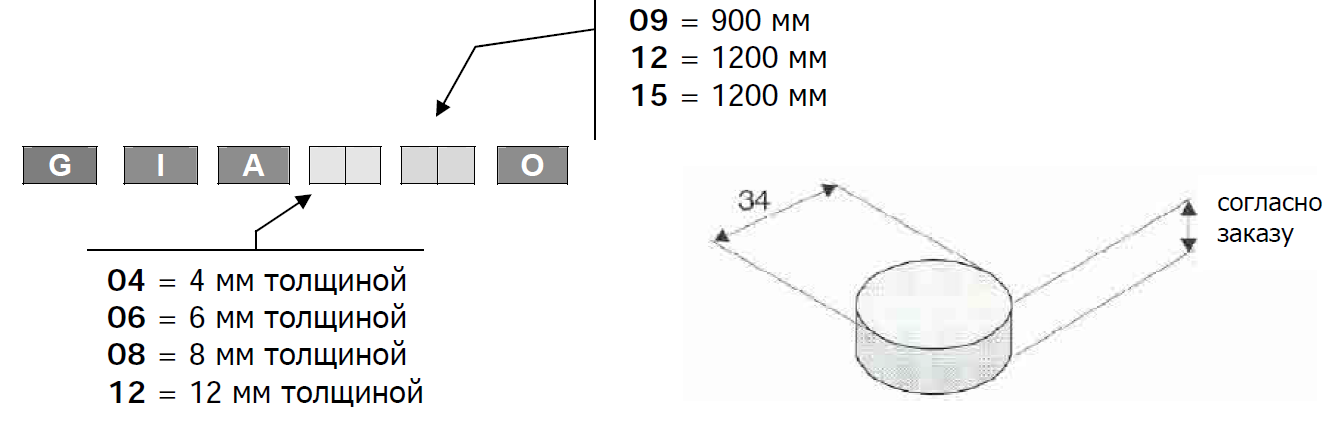 Все погружные пробоотборники для стали и железа могут оснащаться защитой от брызг для применения в критических режимах, когда разбрызгивание составляет угрозу безопасности. Всасывающие пробоотборники Линейные вакуумные пробоотборники CA используются главным образом в небольших ковшах, промежуточных разливных ковшах, литейных слитках и там, где неприемлемы турбулентность и разбрызгивание, создаваемые бумажной трубкой погружного пробоотборника. Пробоотборник устанавливается на оправке наконечника насоса Вентури. Защитный колпачок на кварце пробоотборника предотвращает шлакование поверхности или покрытие порошком до всасывания расплавленного металла в форму. Форма находится в картонной трубке длиной 130 мм, однако, для применения в критических условиях, когда сложно контролировать положение пробы, по заказу может поставляться картонная трубка длиной 400 мм. 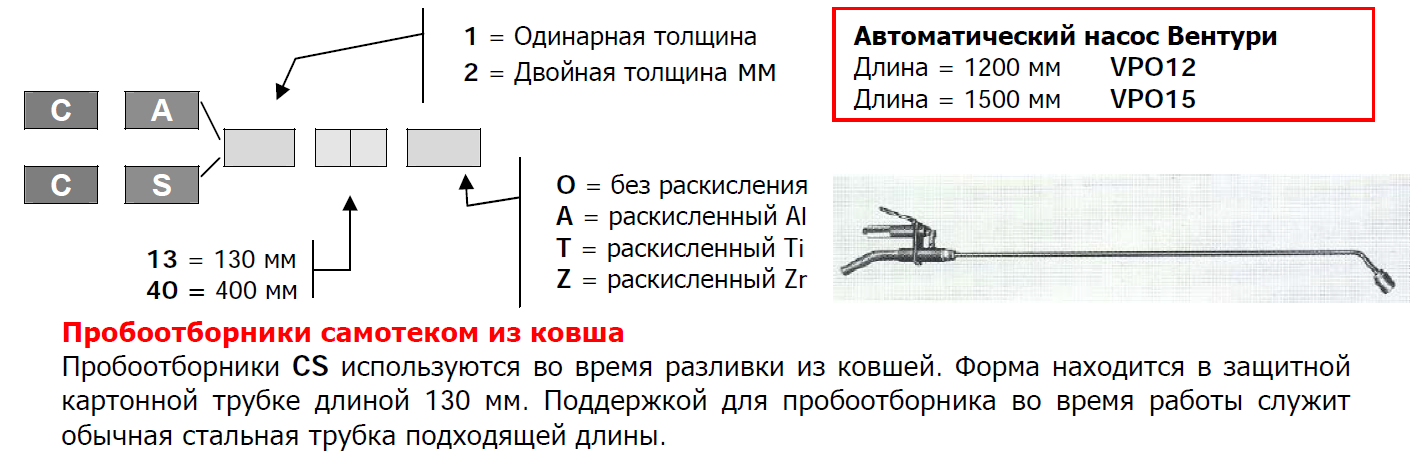 A51DTI00 -120V / A52DTI00 -220V Панельный монтаж оборудование SIDERTEMP-II  A51DTR00 -120V / A52DTR00 -220V Панельный монтаж оборудование SIDERTEMP-II/P R51DTI00 - 120V / R52DTI00 - 220V Монтаж в стойке 19" оборудование SIDERTEMP-R A51 DOTOP, 120 В A52 DOTOP, 220 В Панельный монтаж Прибор SIDERTOP R51 DOTOP, 120 В R52 DOTOP, 220 В Для монтажа в стойку, 19 дюймов Прибор SIDERTOP-R Длина коробки датчика Для датчиков типа S или R Для датчиков типа В 900 мм 1200 мм 1500 мм A75009 A75012 A75015 B75009 B75012 B75015 Длина картона датчика Для датчиков типа S или R Для датчиков типа B 1200 мм A73012 B73012 1500 мм A73015 B73015 